INFORME DE VISITA DE CAMPOFecha: 31.10.2019NOMBRE: 	Milena Obando Cerdas					Firma: 				Responsable de la Gira: Milena Obando, José Estrada	                               Acompañantes/Apoyo técnico: Guillermo Alvarado, Darío Aramburo.Fecha de la visita:  del 14 al 18 de octubre, 2019.Lugar(es) Visitados: Pérez Zeledón, Buenos Aires, Altamira de Biolley, San Vito, Motivo de la visita: 14 y 15 de octubre: Facilitación de un taller de inducción para 15 iniciativas locales (ODBs) que recibieron financiamiento para la implementación de proyectos, con el objetivo de crear capacidades para el manejo administrativo y contable de los fondos a recibir.16, 17 y 18 de octubre: acompañamiento en el seguimiento y monitoreo de las iniciativas Objetivo de la Visita: Capacitar a las organizaciones en aspectos administrativos necesarios para la ejecución de los recursos que les fueron aprobados.Revisar con las iniciativas el avance en la ejecución de las actividades hasta la fecha.Desarrollo del Informe:El principal objetivo del proyecto GEF Conservando la biodiversidad a través de la gestión sostenible en los paisajes de producción en Costa Rica, Proyecto Paisajes Productivos, es generalizar la conservación de la biodiversidad, la gestión sostenible de la tierra, y los objetivos de secuestro de carbono hacia los paisajes de producción y los corredores biológicos interurbanos de Costa Rica.  Este objetivo se logrará utilizando una estrategia multifocal que incluye el desarrollo de condiciones favorables (o sea, políticas, tecnologías, mercados y mecanismos financieros) para generar múltiples beneficios ambientales globales en paisajes de producción y corredores biológicos interurbanos bien gestionados, y generar múltiples beneficios ambientales globales (o sea, conservación de la biodiversidad, reducción de emisiones de carbono, y aumento en el almacenamiento de carbono) en dos paisajes de producción: la zona de amortiguamiento del Área de Conservación La Amistad Pacífico (ACLA-P) y el Corredor Biológico Interurbano María Aguilar (CBIMA).  Mediante esta estrategia, el proyecto contribuirá con la reducción en la acelerada pérdida de hábitat natural disparada por cambios rápidos e incontrolados en el uso de la tierra, debidos principalmente a la expansión de las actividades agrícolas en ACLA-P y al crecimiento urbano descontrolado en CBIMA.Taller de capacitación, 15 y 16 de octubre.El Producto 2.2. Financiamiento de Iniciativas comunales socio-productivas en el ACLA-P apoya la implementación del Herramientas de Manejo del Paisaje, establece que el proyecto apoyará aproximadamente 60 iniciativas comunales socio-productivas de pequeños y medianos productores en ACLA-P incluyendo iniciativas lideradas por mujeres, para la implementación de herramientas de manejo del paisaje LMT (corredores de micro-conservación, cercas vivas, y sistemas agroforestales y silvopastoriles, entre otros). Se hará una convocatoria de propuestas por ACLA-P, en coordinación con la oficina país de PNUD. El equipo del proyecto y ACLA-P apoyará, dará seguimiento y monitoreará la implementación de las actividades y el logro de los resultados y objetivos con base en los indicadores incluidos en el documento de proyecto aprobado.Por lo anterior, a raíz del financiamiento otorgado a 15 nuevas  iniciativas en el ACLAP, se procedió, en coordinación con José Estrada, encargado de Monitoreo y Evaluación del Proyecto y con Darío Aramburo enlace técnico en el ACLAP, con la organización e implementación de un taller de inducción, donde se convocó a los integrantes de las juntas directivas de cada organización, para dar inicio formal a cada proyecto y brindarles capacitación en temas administrativos y financieros para el manejo y control adecuado de los recursos otorgados.Para facilitar la participación de las organizaciones, se dividió la capacitación en dos talleres, uno el martes 15, realizado en las instalaciones de la UNED en Pérez Zeledón, y el otro el miércoles 16 en Buenos Aires. Seguimiento y monitoreo a grupos socios del PPP.Se inicia la gira de monitoreo con la visita al grupo de ASOMOBI- Asociación de Mujeres Organizadas de Biolley, para evaluación del proyecto “Siembra de café con sistema agroforestal en manos de mujeres de la Asociación de Mujeres Organizadas de Biolley de Buenos Aires de Puntarenas, en el límite del Parque Internacional La Amistad”.Están considerando opciones para proveer de agua las plantaciones, debido a que hay preocupación de que el verano y la falta de agua afecte la producción. Se sugiere que revisen el presupuesto para ver las necesidades pendientes y ejecutar los recursos restantes en la compra de mangueras para instalar en las fincas para riego de las plantaciones y asegurar la supervivencia de las mismas.Nos comentan que la persona del MAG que les da apoyo técnico no es una persona sensible al género y han sufrido situaciones de desprestigio de su trabajo por ser mujeres.Han tenido mucho problema de plaga de jobotos, y en algunas fincas han tenido que replantar las matas hasta 3 veces. Se les proporciona el contacto de la ADI Fátima- Zapotal, que tienen experiencia en el tratamiento de esta plaga.Posteriormente se visita a la ADI BIOLLEY, que desarrolla un proyecto de agroforestería para custodia del territorio como estrategia de mejora del paisaje productivo en las comunidades de: Colorado, El Campo y Biolley, Zona de Amortiguamiento del Parque Internacional La Amistad (PILA). Se visitan varias fincas de productores que están incursionando en la siembra de cítricos.El jueves 17 se realiza una visita a varias fincas de la Asociación Cámara de Ganaderos Independientes de la Zona Sur, donde implementan el proyecto llamado: Acciones de Mitigación en Ganadería de Cría y Engorde en la Zona de Amortiguamiento del Parque La Amistad – Buenos Aires y Coto Brus. Una de las fincas cuenta con un vivero financiado por el proyecto, donde se proveerá a los productores de especies de árboles nativos para reforestación de bosques y para implementación de cercas vivas en los potreros.A las 11:00am se programa una reunión formal con la Asociación, donde se convoca también al grupo de Mujeres Ganaderas para exponer sus avances y proyectos.En cuanto a la Cámara de ganaderos, ya han logrado colocar un 95% de los fondos asignados y están en proceso de elaboración del informe final.Recomendaciones por seguir / AcuerdosDar seguimiento a los nuevos grupos que están iniciando y apoyo en la elaboración de los informes.Realizar mejoras en los documentos de proyecto de algunas de las nuevas iniciativas revisadas para proceder con la segunda etapa de evaluación.Organizar más visitas de intercambio de experiencias entre las iniciativas de la región.Realizar intercambios entre grupos de mujeres para fortalecer capacidades y empoderarlas.Fotografías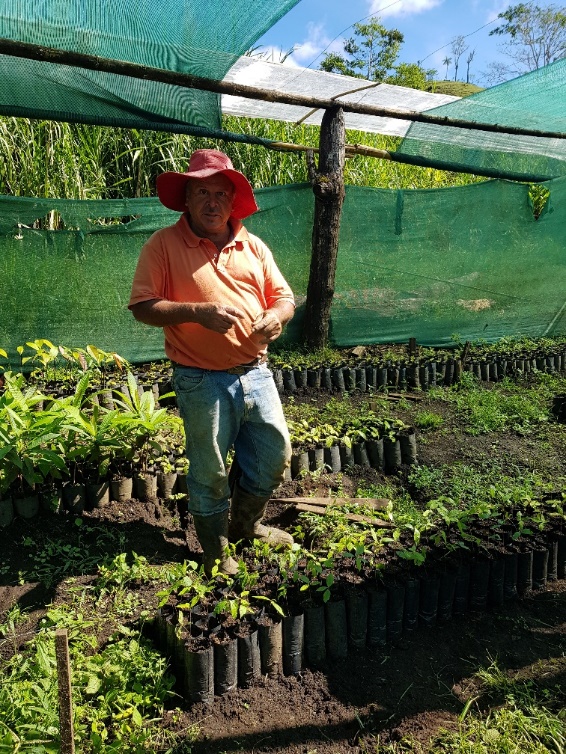 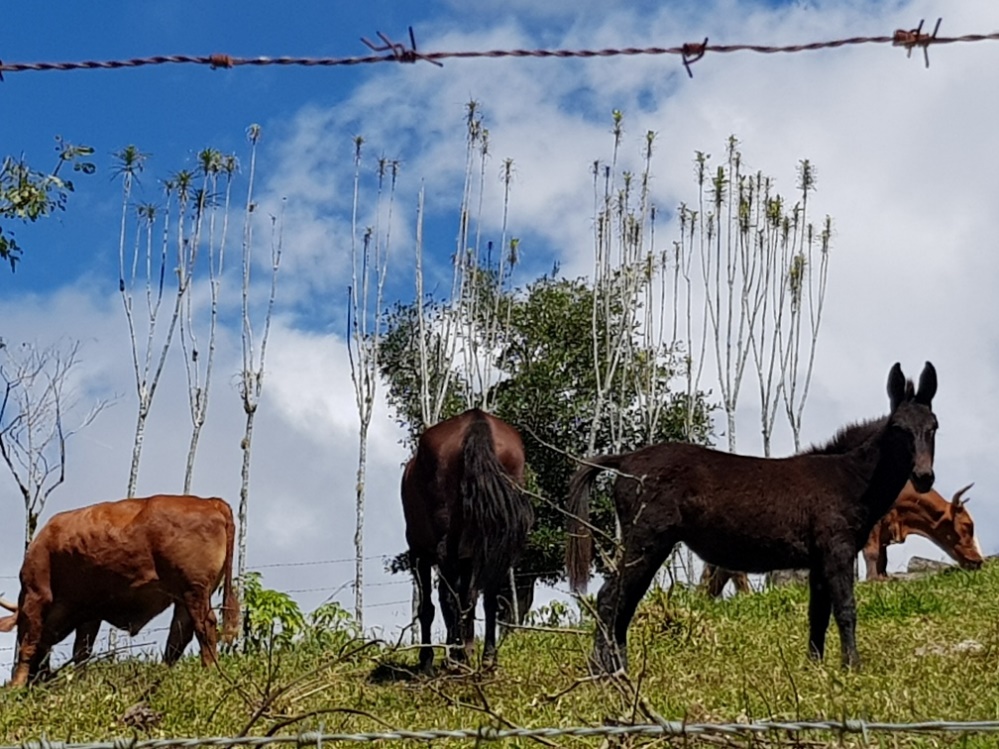 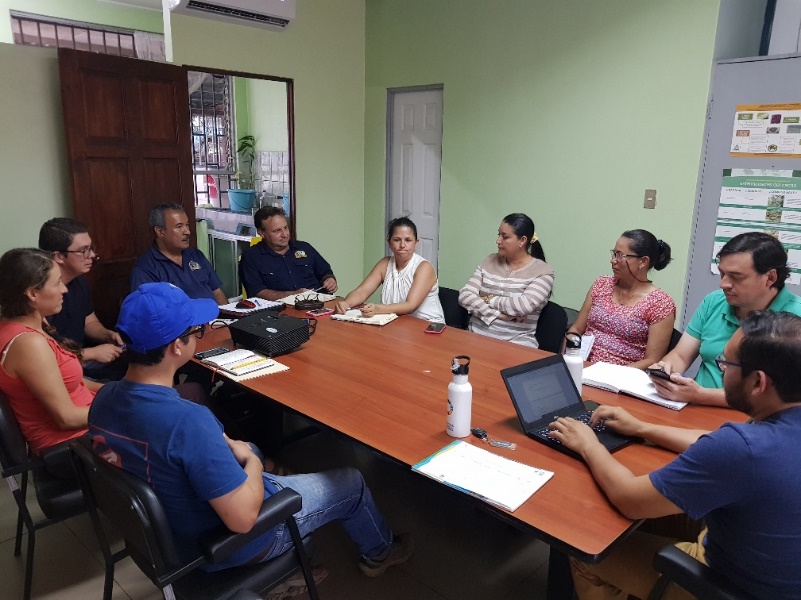 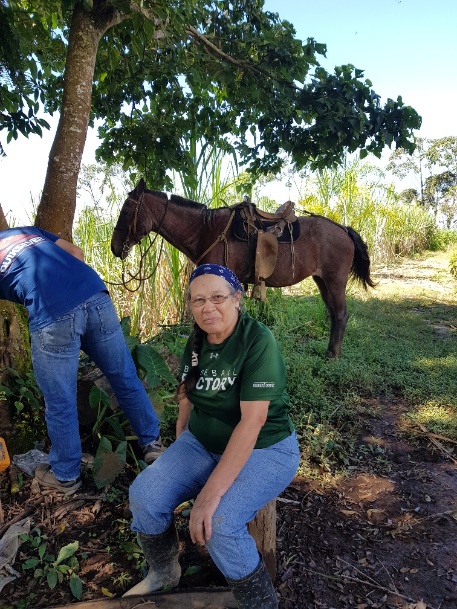 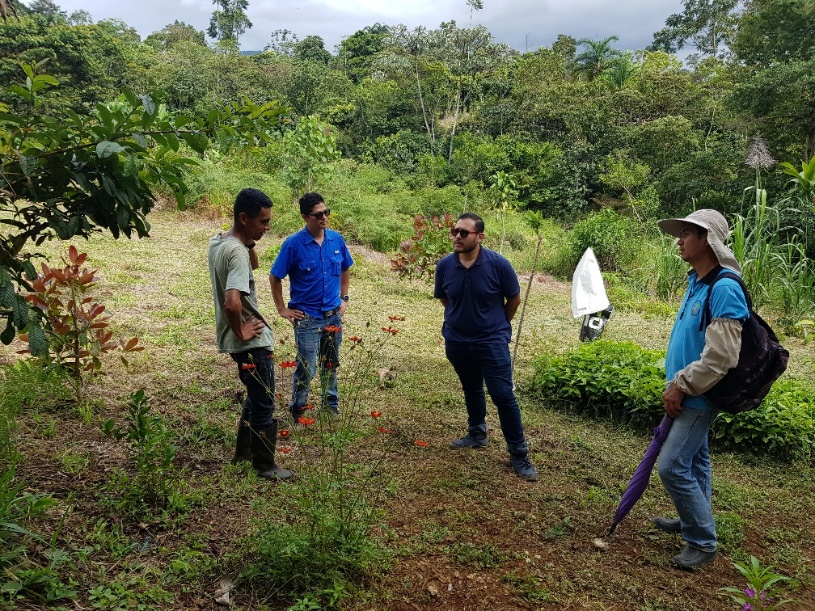 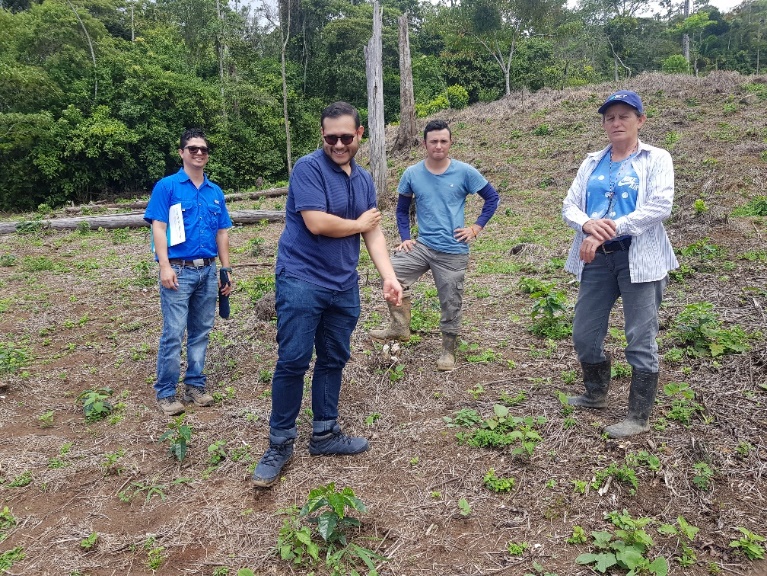 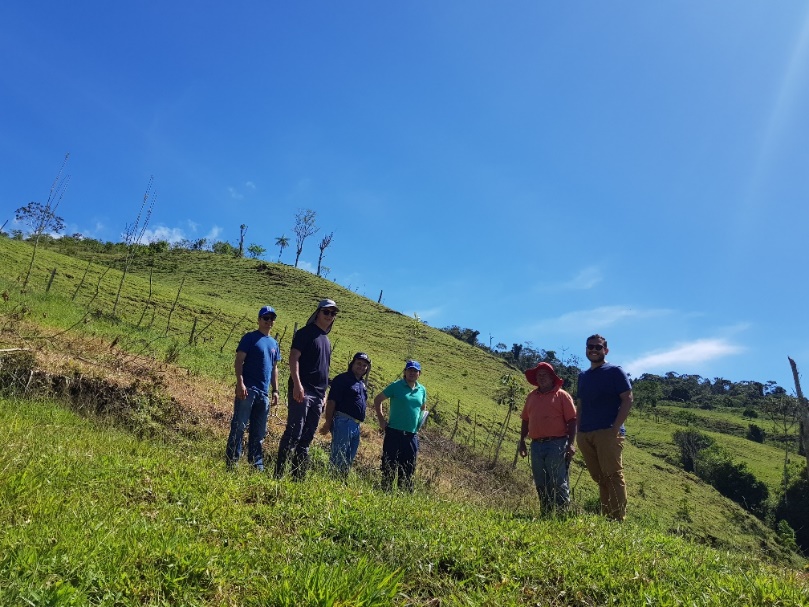 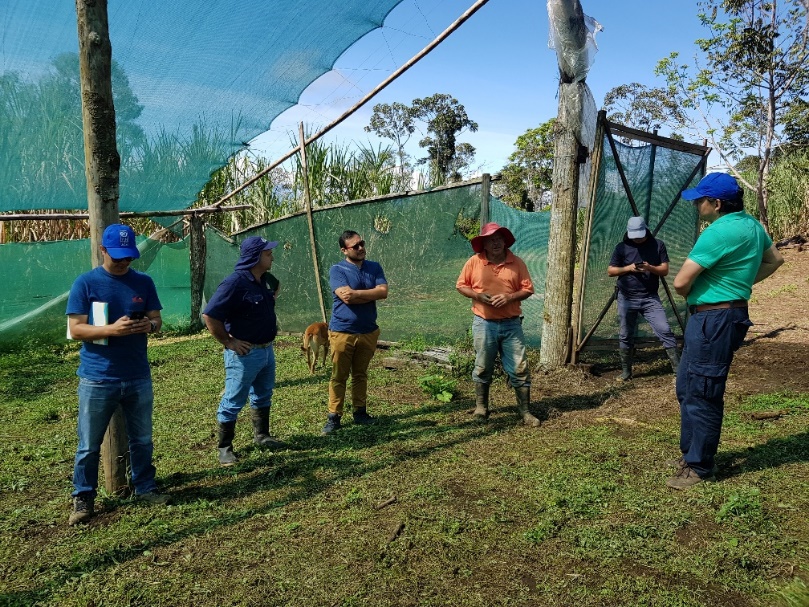 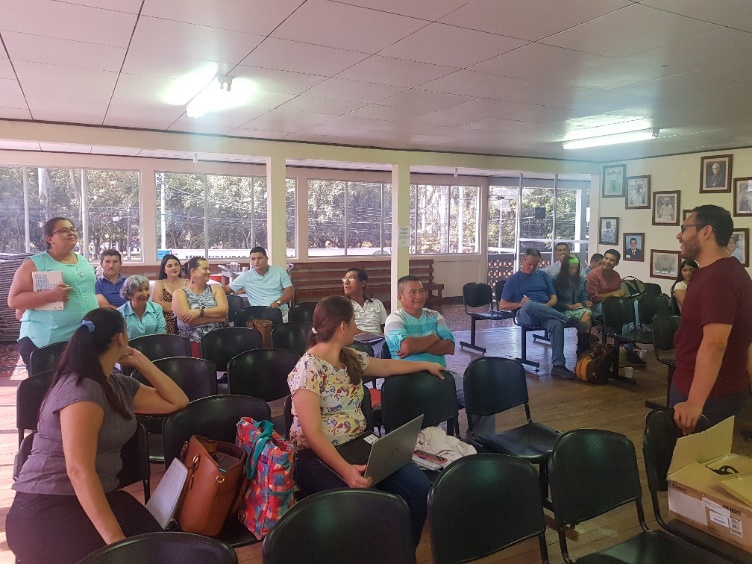 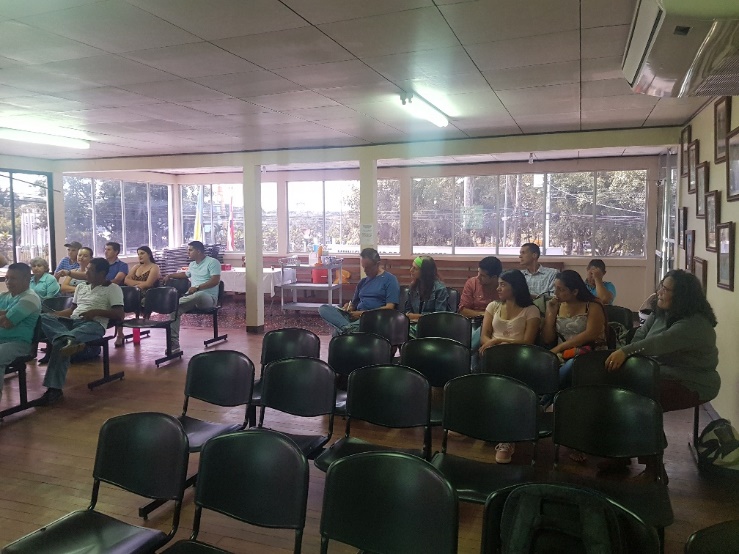 